ПОЛОЖЕНИЕОБ ОСНОВАНИЯХ И ПОРЯДКЕ СНИЖЕНИЯ СТОИМОСТИ ПЛАТНЫХ ОБРАЗОВАТЕЛЬНЫХ УСЛУГ в Автономной некоммерческой организациидополнительного профессионального образования«Учебный центр «НОВЫЙ УРОВЕНЬ»г. Туапсе2023г1. Общие положения1.1. Настоящее Положение регулирует порядок и основания снижения стоимости платных образовательных услуг, оказываемых в Автономной некоммерческой организации дополнительного профессионального образования «Учебный центр «НОВЫЙ УРОВЕНЬ» (далее – Учебный центр) по договорам, заключаемым при приеме на обучение за счет средств физических или юридических лиц. 1.2. Настоящее Положение разработано в соответствии с требованиями: - пункта 5 статьи 54 Федерального закона Российской Федерации от 29 декабря 2012 г. № 273-ФЗ «Об образовании в Российской Федерации»; - Закона Российской Федерации от 07 февраля 1997 г. № 2300-1 «О защите прав потребителей»; - Постановления Правительства РФ от 15 сентября 2020 № 1441 «Об утверждении Правил оказания платных образовательных услуг». 1.3. Стоимость платных образовательных услуг снижается с учетом покрытия недостающей стоимости платных образовательных услуг за счет собственных средств Учебного центра, полученных от приносящей доход деятельности, в том числе платных образовательных услуг, а также добровольных пожертвований и целевых взносов физических и (или) юридических лиц. 1.4. Целями снижения стоимости платных образовательных услуг являются мотивация обучающихся, оказание социальной поддержки, стимулирование работников Учебного центра, увеличение объема реализации образовательных услуг, удержание Учебного центра позиций в занимаемом сегменте рынка и увеличение доли Учебного центра на рынке образовательных услуг. 1.5. В настоящем Положении используются следующие понятия: 1.5.1. Договор – договор об оказании платных образовательных услуг, заключенный между Учебным центром и обучающимся, иными физическими и (или) юридическими лицами, заказавшими платные образовательные услуги для обучающегося. 1.5.2. Скидка – снижение на период ее действия размера стоимости обучения на величину, установленную в соответствии с приказом руководителя Учебного центра.1.5.3. Период действия скидки – фиксированный временной отрезок учебного процесса, в течение которого поступающий вправе оплатить обучение по сниженной стоимости.1.5.4. Ценовая промо акция - временное снижение полной стоимости платных образовательных услуг.1.6. Действие настоящего положения распространяется на все образовательные программы, реализуемые Учебным центром за плату.2. Стоимость и оплата образовательной услуги2.1. Максимальная стоимость образовательных услуг определяется учредителем «УЧЕБНЫЙ ЦЕНТР «НОВЫЙ УРОВЕНЬ» и/или директором на основе мониторинга рыночных цен, спроса и потребности населения на конкретный вид образовательных услуг и расчета затрат на оказание образовательной услуги. 2.2. Максимальная стоимость образовательных услуг указывается в прайс-листе, размещенном на официальном сайте www.туапсекурсы.рф.2.3. Исполнитель в лице директора (учредителя) вправе снизить стоимость платных образовательных услуг от 10% до 100% от цены, указанной в прайс-листе, действующем на дату подписания договора, с учетом покрытия недостающей стоимости платных образовательных услуг за счет собственных средств исполнителя, в том числе средств, полученных от приносящей доход добровольных пожертвований и целевых взносов физических и (или) юридических лиц.2.4. Основания и порядок снижения стоимости платных образовательных услуг устанавливаются в п.3 настоящего Положения и доводятся до сведения Заказчика /обучающегося.2.5. Стоимость платных образовательных услуг для слушателей одной учебный группы может различаться в зависимости от предоставленных скидок отдельным обучающимся лицам или в случае приема на обучение в результате выигранных торгов (конкурсов, аукционов).2.6. Оплата за образовательные услуги производится в наличном или в безналичном порядке согласно цене, указанной в подписанном договоре. 3. Основания снижения стоимости платных образовательных услуг 3.1. Исполнитель имеет право при наличии финансовых возможностей предоставлять скидки при оплате обучения всем или отдельным категориям обучающихся во время проведения акций или на постоянной основе.3.2. Перечень категорий потребителей, имеющих право на получение скидок, а также размер скидок:3.2.1. работники Учебного центра до 100% от полной стоимости обучения;3.2.2. соискатели на должности педагогических работников Учебного центра до 100% от полной стоимости обучения;3.2.3. близкие родственники работников Учебного центра до 100% от полной стоимости обучения;3.2.4. социальные партнеры до 50% оплаты от полной стоимости обучения;3.2.5. работники организаций, предоставляющих Учебному центру в аренду помещения до 50% от полной стоимости обучения;3.2.6. работники организаций, предоставляющих Учебному центру место прохождения производственного обучения и производственной практики до 50% от полной стоимости обучения;3.2.7. школьники, студенты учреждений высшего и среднего профессионального образования до 40% от полной стоимости обучения;3.2.8. работники бюджетных учреждений до 40% от полной стоимости обучения;3.2.9. малоимущие граждане, инвалиды и лица с ОВЗ до 50% от полной стоимости обучения;3.2.10. слушатели, ранее прошедшие обучение Учебном центре по другой программе до 30% от полной стоимости обучения по новой программе.3.2.11. физическим лицам, в связи со сложной жизненной ситуацией до 100 % от полной стоимости обучения.3.3. В случае, если обучающийся претендует на две и более категории скидок, к нему может применяться только одна категория скидок.3.5. Приказом директора Учебного центра могут назначаться и иные скидки, назначаемые на определенный период действия в виде акции (например «Предновогодние скидки для всех – до 30 %», «Скидки обучающимся - женщинам к 8-му марта – до 30 %» и др.)4 Порядок снижения стоимости платных образовательных услуг4.1. При наличии оснований для снижения стоимости платных образовательных услуг заказчик или обучающийся представляет лицу, ответственному за организацию платных образовательных услуг письменное заявление о снижении стоимости платных образовательных услуг по соответствующему основанию и документы, подтверждающие право на снижение стоимости платных образовательных услуг (далее – заявление).4.2. Лицо, ответственное за организацию платных образовательных услуг, проверяет правильность оформления заявления, сверяет перечень прилагаемых документов с документами, которые заказчик или обучающийся прикладывает к заявлению, принимает и регистрирует принятые заявления или возвращает заявление с прилагаемым комплектом документов заявителю для устранения выявленных замечаний.4.3. При получении заявления в течение одного рабочего дня руководитель Учебного центра принимает одно из следующих решений: - об отказе в предоставлении скидки; - о предоставлении скидки в соответствии с коэффициентом снижения стоимости обучения, установленным соответствующим приказом руководителя Учебного центра; - о предоставлении скидки в размере отличном от коэффициента снижения стоимости обучения, установленного соответствующим приказом руководителя Учебного центра.При принятии положительного решения о снижении стоимости платных образовательных услуг руководителем в форме резолюции на заявлении устанавливается размер, на который производится снижение стоимости. 4.4. Принятое решение доводится до сведения заказчика образовательных услуг.4.5. В случае если заявление о снижении стоимости платных образовательных услуг поступило до заключения договора, лицо, ответственное за организацию платных образовательных услуг, включает в условия договора утвержденную сумму, на которую снижается полная стоимость платных образовательных услуг. 4.6. В случае если заявление о снижении стоимости платных образовательных услуг поступило после заключения договора, лицо, ответственное за организацию платных образовательных услуг, оформляет дополнительное соглашение к договору с указанием суммы, на которую снижается полная стоимость платных образовательных услуг.4.7. Договор (дополнительное соглашение к договору) направляется заказчику на подпись не позднее трех рабочих дней с даты принятия руководителем Учебного центра решения о снижении стоимости платных образовательных услуг. 4.8. Перерасчет стоимости платных образовательных услуг в случае заключения дополнительного соглашения к договору осуществляется с даты регистрации заявления о снижении стоимости платных образовательных услуг. 4.9. Исполнитель вправе аннулировать решение о снижении стоимости платных образовательных услуг и взыскать с заказчика полную стоимость в случаях, если:  исполнитель установил факт предоставления подложных документов и (или) документов, прекративших свое действие;  заказчик утратил основания, по которым полная стоимость платных образовательных услуг была снижена. 4.10. В случаях, предусмотренных пунктом 4.9. настоящего положения, лицо, ответственное за организацию платных образовательных услуг, готовит приказ об аннулировании решения о снижении стоимости платных образовательных услуг и представляет его на подпись руководителю Учебного центра. Перерасчет стоимости платных образовательных услуг в случаях, предусмотренных пунктом 4.9. настоящего положения, осуществляется с даты, указанной в приказе об аннулировании решения о снижении стоимости платных образовательных услуг.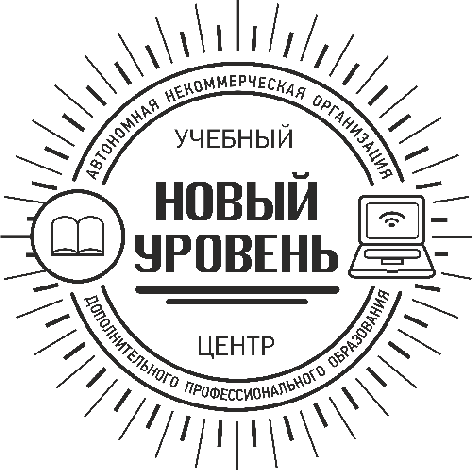 Автономная некоммерческая организациядополнительного профессионального образования«Учебный центр «НОВЫЙ УРОВЕНЬ»УТВЕРЖДАЮ                                                             ДИРЕКТОР АНО ДПО «Учебный центр «НОВЫЙ УРОВЕНЬ»                                                                                    _____________ В.В. СергееваПриказ № 02-03/_________ от "___" ______2023 г.                         